Book Club!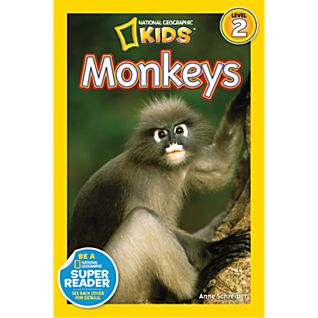 Name: ______________________________________________Before Reading: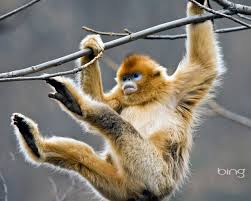 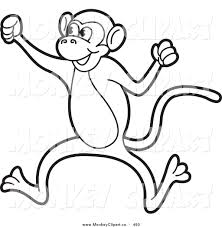 Monkey talk!!!Choose a few words that helped you grow your schema!Main Idea and Key Details!Using the information on page 21 (Tools of the Trade!), list the main idea and key details:Main Idea - ________________________________________________________________________________________________Key Details:1)_______________________________________________________________2)______________________________________________________________3)_______________________________________________________________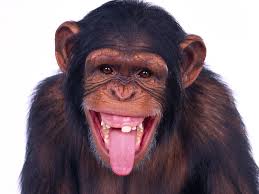 Create your own Fact and Opinion game cards to play with your book club team!Describing Paragraph!- Page 9 -Describe some ways monkeys use their bodies to survive:Monkeys bodies:_________, _________________________________________________________________________________________________________________._________, _________________________________________________________________________________________________________________._________, _________________________________________________________________________________________________________________._________, _________________________________________________________________________________________________________________.Apes and Monkeys Venn Diagram: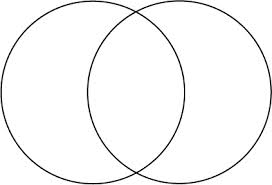 __________ 			__________Opinion Writing:Which monkey do you think is the best?Remember to include a topic sentence, 3 reasons, and a closing sentence.Topic:__________________________________________________________________________________________________________1)_____________________________________________________________________________________________________________2)_____________________________________________________________________________________________________________3)_____________________________________________________________________________________________________________Closing:_____________________________________________________________________________________________________________________________________________Create your own questions like on pages 30 and 31. Shhhh! Don’t tell the answers!1.__________________________________a.b.c.2.__________________________________a.b.c.3.__________________________________a.b.c.Draw 3 Monkey Habitats:Remember to label!Design a Poster to help save the monkeys:What should we do as good citizens?KnowWant to KnowLearnCan…Have…Are...Word:Definition:HabitatCanopyPrehensilePrimateBondGroom